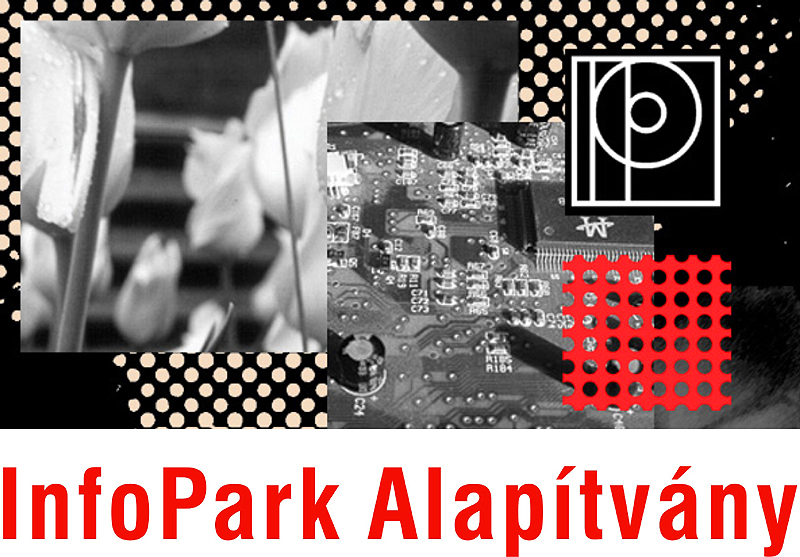 Az InfoPark Alapítvány és az ELTE pályázati felhívása 2014Kedves középiskolások, egyetemisták, tanárok!Szereted a természetet?Érdekel a biológia, fizika, kémia? Vonzódsz a természettudományokhoz? Ha igen, részt vehetsz egy izgalmas,  természettudományos tartalmú kisfilmpályázaton!A pályázati feltételekről minden információt megtalálsz az Infopark Alapítvány honlapján:www.infoparkalapitvany.huAz Infopark Alapítvány és az ELTE közös pályázatának támogatói 2014-ben: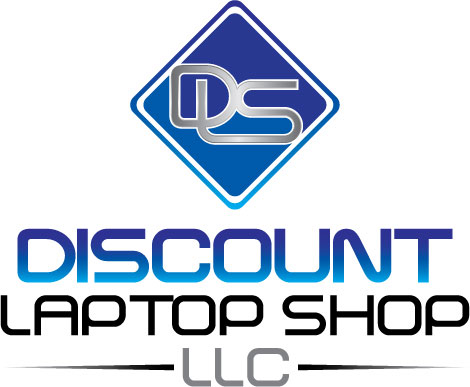 Teljekörűen felújított, hivatalos Windows operációs rendszerrel ellátott,minőségi laptopok és pc -ék egy év garanciával.www.discountlaptopshop.huSONOTON Zenei Könyvtár, aláfestő zenetár www.sonoton.com(kapcsolattartó: Bakó Mária  sonoton@clmusic.hu)